Семинар № 13 по МЕДИЦИНСКОЙ БИОФИЗИКЕ, ОБЩЕЙ И МЕДИЦИНСКОЙ РАДИОБИОЛОГИИ для студентов 4 курса (Специальность 060609 Медицинская кибернетика)Биологическое действие разных типов ИИ. Радиочувствительность..Понятие ионизирующего излучения.  Потенциал ионизации. Понятие биологического действия.Теоретические представления о механизме биологического действия. Основные направления.Основные механизмы лежащие в основе первичных радиационно-химических изменений вещества. Процесс радиолиза воды вне и в живой ткани.Характеристика ионизирующих излучений и особенности воздействия на живую ткань.Взаимодействие свободных радикалов с органическими молекулами.Характеристика изменений в живой ткани на всех этапах первичных физико-химических процессовСтадии лучевого поражения клетки.Понятие радиочувствительности. Правило Бергонье и Трибондо.Основные понятия и термины применяемые для анализа чувствительности разных биологических материалов к действию ионизирующего излучения.Что такое видовая и индивидуальная радиочувствительность? Приведите примеры низкой и высокой радиочувствительности клеток и биологических видов.Биологическая стадия лучевого поражения и ее характеристика.Проявления лучевого поражения на уровне клеток.Проявления лучевого поражения на молекулярном уровне.ЗАДАЧИ1. Определить по графику константу k для молекул разных ферментов (учитывая, что N/ N0 = e-kD). Найти количество молекул утративших активность и активных, если изначально было 12х1023 молекул. Результаты занесите в таблицу.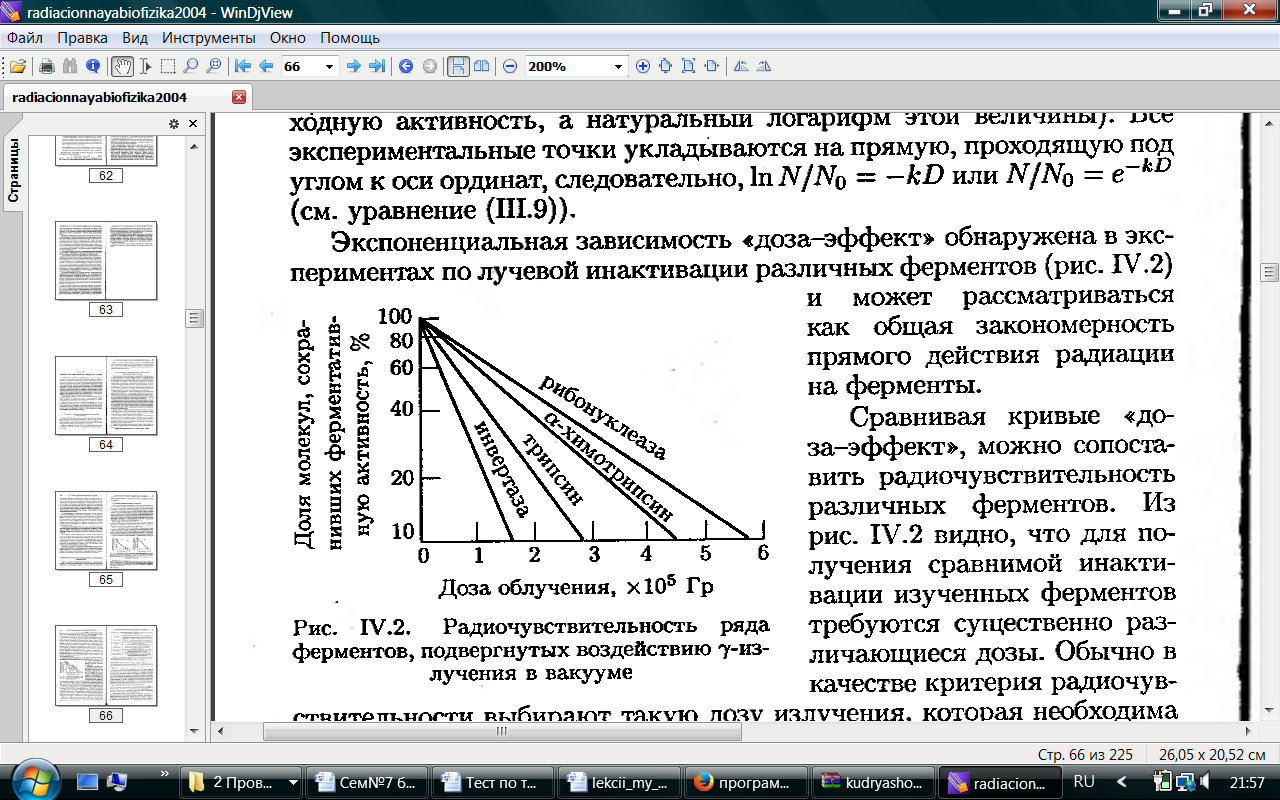 2. Построить зависимость Nакт(D) и сделать сравнительный анализ с предыдущим графиком.3. Допишите уравнения и последовательности (радиолиз):H2O ®  H2O*  ®  H2O+ +  …H2O+ +   H2O  ®  H3O+ +   …e- +   H2O  ®  H2O-    ®  …+…Литература:Основы медицинской радиобиологии  Н.В. Бутомо, Гребенюк А.Н., Легеза В.И. [и др.] ; ред.  И.Б. Ушаков СПб. : Фолиант, 2004.ДозаинвертазаинвертазаинвертазатрипсинтрипсинтрипсинА-химотрипсинА-химотрипсинА-химотрипсинрибонуклеазарибонуклеазарибонуклеазаДозаNутрNактkNутрNактkNутрNактkNутрNактkD37D50D75